MESTSKÉ CENTRUM SOCIÁLNYCH SLUŽIEB MALACKY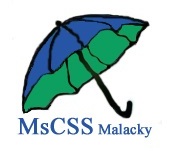 	 príspevková organizácia mesta, 1.mája 9, 901 01  Malacky   SÚHRNNÁ SPRÁVA ZA IV. ŠTVRŤROK 2015 O ZÁKAZKÁCH                  s cenami vyššími ako 1000 eur bez DPHV zmysle ustanovenia § 9 ods. 9 zákona NR SR č. 25/ 2006 Z. z. o verejnom obstarávaní a o zmene a doplnení niektorých zákonov v znení neskorších predpisov Mestské centrum sociálnych služieb Malacky, verejný obstarávateľ zverejňuje súhrnnú správu o zákazkách s cenami vyššími ako 1000 eur.P.č.Predmet zákazkyHodnota zákazky v € bez DPHIdentifikácia úspešného uchádzača1.Pracovná obuv, nohavice a tričko1 018,48AB BANY s.r.o.Levárska cesta 697908 71  Moravský Svätý Ján2.Vankúše a posteľné obliečky1 225,00Pavel FILIPŠtúrova 1497908 77  Borský Mikuláš3.Konvektomat AGEVT20S+podstavecNSE102+vodiaca lištaNTL1028 236,67Václav SOBOLIČ Č. 582900 63  Jakubov